Автономная некоммерческая профессиональная образовательная организация«УРАЛЬСКИЙ ПРОМЫШЛЕННО-ЭКОНОМИЧЕСКИЙ ТЕХНИКУМ»ОСНОВНАЯ ОБРАЗОВАТЕЛЬНАЯ ПРОГРАММА Уровень профессионального образованияСреднее профессиональное образованиеПРОГРАММА ПОДГОТОВКИ  СПЕЦИАЛИСТОВ СРЕДНЕГО ЗВЕНАПо специальности 23.02.04 «Техническая эксплуатация подъемно-транспортных, строительных, дорожных машин и оборудования (по отраслям)Квалификация: техник Форма обучения –  очнаяНормативный срок обучения  2 года 10 месяцев на базе среднего общего образования3 года 10  мес.на базе  основного  общего образованияУкрупненная группа специальностей23.00.00 Техника и технология наземного транспорта2021 г.Основная образовательная программа подготовки специалистов среднего звена среднего профессионального образования разработана на основе федерального государственного образовательного стандарта по специальности 23.02.04 «Техническая эксплуатация подъемно-транспортных, строительных, дорожных машин и оборудования (по отраслям), утвержденного приказом Министерства образования и науки РФ от 23.01.2018г. № 45 и примерной основной образовательной программой, разработанной Федеральным учебно-методическим объединением в системе среднего профессионального образования по укрупненным группам профессий, специальностей 23.00.00 Техника и технология наземного транспорта в 2018 году.СогласованаМУП "Муниципальное объединение автотранспортных предприятий" ________________________А.В. Эльзессер, главный инженер«17» марта 2021г.Разработчики:_______Кордюков С.Ю._____преподаватель спецдисциплинученая степень, звание, должность, место работы, Ф.И.О._______Кучерюк В.Н. _____преподаватель  спецдисциплинученая степень, звание, должность, место работы, Ф.И.О.Техническая экспертиза ППССЗ пройдена.Эксперт: Заместитель директора по методической работе АН ПОО «Уральский промышленно-экономический техникум»____________________Т.Ю. ИвановаСодержаниеРаздел 1. Общие положенияРаздел 2. Общая характеристика образовательной программы среднего профессионального образования Раздел 3. Характеристика профессиональной деятельности выпускникаРаздел 4. Требования к результатам освоения образовательной программы4.1. Общие компетенции4.2. Профессиональные компетенции Раздел 5. Структура образовательной программы5.1. Рабочий учебный план5.2. Календарный учебный график5.3. Рабочие программы учебных дисциплин и профессиональных модулей	5.4. Программы учебных и производственных практик	Раздел 6. Условия реализации образовательной программы6.1. Требования к материально-техническому оснащению образовательной программы6.2. Требования к кадровым условиям реализации образовательной программы6.3. Примерные расчеты нормативных затрат оказания государственных услуг по реализации образовательной программыРаздел 7. Воспитательная работаРаздел 8. Фонды оценочных средств для проведения государственной итоговой аттестации и организация оценочных процедур по программеРаздел 9. Особенности организации образовательного процесса для лиц с ограниченными возможностями здоровья ПРИЛОЖЕНИЯПрограммы профессиональных модулей Приложение I.1 Рабочая программа профессионального модуля «Эксплуатация подъемно-транспортных, строительных, дорожных машин и оборудования при строительстве, содержании и ремонте дорог»Приложение I.2 Рабочая программа профессионального модуля «Техническое обслуживание и ремонт подъемно-транспортных, строительных, дорожных машин и оборудования в стационарных мастерских и на месте выполнения работ»Приложение I.3 Рабочая программа профессионального модуля «Организация работы первичных трудовых коллективов»Приложение I.4 Рабочая программа профессионального модуля«Организация работ по комплексной механизации текущего содержания и ремонта дорог»Приложение I.5 Рабочая программа профессионального модуля«Организация работ по ремонту и производству запасных частей»Программы учебных дисциплин Приложение II.1 Рабочая программа дисциплины «Основы философии»Приложение II.2 Рабочая программа дисциплины «История»Приложение II.3 Рабочая программа дисциплины «Иностранный язык в профессиональной деятельности»Приложение II.4 Рабочая программа дисциплины «Физическая культура»Приложение II.5 Рабочая программа дисциплины «Психология общения»Приложение II.6 Рабочая программа дисциплины «Математика»Приложение II.7 Рабочая программа дисциплины «ИнформатикаПриложение II.8 Рабочая программа дисциплины «Экология строительства»Приложение II.9 Рабочая программа дисциплины «Инженерная графика»ПриложениеII.10 Рабочая программа дисциплины «Техническая механика»Приложение II.11 Рабочая программа дисциплины «Электротехника и электроника»Приложение II.12 Рабочая программа дисциплины «Материаловедение» Приложение II.13 Рабочая программа дисциплины «Метрология и стандартизация»Приложение II.14 Рабочая программа дисциплины «Структура транспортной системы»Приложение II.15 Рабочая программа дисциплины «Информационные технологии в профессиональной деятельности» Приложение II.16 Рабочая программа дисциплины «Правовое обеспечение профессиональной деятельности»Приложение II.17 Рабочая программа дисциплины «Охрана труда»Приложение II.18 Рабочая программа дисциплины «Безопасность жизнедеятельности»Приложение II.19 Рабочая программа дисциплины «Управление персоналом»Раздел 1. Общие положения1.1. Область примененияНастоящая основная образовательная программа (далее – ООП СПО, образовательная программа) – программа подготовки специалистов среднего звена (ППССЗ), реализуемая АН ПОО «Уральский промышленно-экономический техникум» по специальности 23.02.04 Техническая эксплуатация подъемно-транспортных, строительных, дорожных машин и оборудования (по отраслям) разработана на основе федерального государственного образовательного стандарта среднего профессионального образования по специальности 23.02.04 Техническая эксплуатация подъемно-транспортных, строительных, дорожных машин и оборудования (по отраслям), утвержденного Приказом Министерства образования и науки от 23 января 2018 г. № 45 (зарегистрирован Министерством юстиции Российской Федерации 06 февраля 2018 г., регистрационный № 49942). .ООП СПО – ППССЗ определяет рекомендованный объем и содержание среднего профессионального образования по специальности среднего профессионального образования 23.02.04 Техническая эксплуатация подъемно-транспортных, строительных, дорожных машин и оборудования для общестроительных работ, планируемые результаты освоения образовательной программы, условия образовательной деятельности.ООП СПО – ППССЗ разработана для реализации образовательной программы на базе среднего общего образования. 1.2. Нормативные документы для разработки основной образовательной программы среднего профессионального образованияНормативную правовую базу ООП СПО - ППССЗ составляют:Федеральный закон от 29 декабря 2012 г. № 273-ФЗ «Об образовании в Российской Федерации»;Приказ Минобрнауки России от 28 мая 2014 г. № 594 «Об утверждении Порядка разработки примерных основных образовательных программ, проведения их экспертизы и ведения реестра примерных основных образовательных программ» (зарегистрирован Министерством юстиции Российской Федерации 29 июля 2014 г., регистрационный № 33335), с изменениями, внесенными приказами Министерства образования и науки Российской Федерации от 7 октября 2014 г. № 1307 (зарегистрирован Министерством юстиции Российской Федерации 16 октября 2014 г., регистрационный № 34342) и от 9 апреля 2015 г. № 387 (зарегистрирован Министерством юстиции Российской Федерации 8 мая 2015 г., регистрационный № 37221);Приказ Минобрнауки России от 23 января 2018 г. № 45 «Об утверждении федерального государственного образовательного стандарта среднего профессионального образования по специальности 23.02.04 Техническая эксплуатация подъемно-транспортных, строительных, дорожных машин и оборудования (по отраслям) (зарегистрирован Министерством юстиции Российской Федерации 06 февраля 2018 г, регистрационный № 49942);Приказ Минобрнауки России от 14 июня 2013 г. № 464 «Об утверждении Порядка организации и осуществления образовательной деятельности по образовательным программам среднего профессионального образования» (зарегистрирован Министерством юстиции Российской Федерации 30 июля 2013 г., регистрационный № 29200), с изменением, внесенным приказамМинобрнауки России от 22 января 2014 г. № 31 (зарегистрирован Министерством юстиции Российской Федерации 7 марта 2014 г., регистрационный № 31539) и от 15 декабря 2014 г. № 1580 (зарегистрирован Министерством юстиции Российской Федерации 15января 2015 г., регистрационный № 35545);;Приказ Министерства труда и социальной защиты Российской Федерации от 19 мая 2014 г. № 323н «Об утверждении профессионального стандарта «Наладчик железнодорожно-строительных машин и механизмов» Приказ Министерства труда и социальной защиты Российской Федерации от 01 марта 2017 г. № 219н «Об утверждении профессионального стандарта «Специалист по наладке подъемных сооружений»;Приказ Министерства труда и социальной защиты Российской Федерации от 01 марта 2017 г. № 211н «Об утверждении профессионального стандарта «Специалист по монтажу и обслуживанию крановых путей подъемных сооружений».Приказ Министерства просвещения РФ от 03.12.2019 г. № 655 «О внесении изменений в перечни профессий и специальностей среднего профессионального образования, утвержденные приказом Министерства образования и науки Российской Федерации от 29 октября 2013 г. № 1199»;- Приказ Министерства образованияи науки РФ от 16 августа 2013 г. № 968 «Об утверждении Порядка проведения государственной итоговой аттестации по образовательным программам среднего профессионального образования»;- Приказ Министерства науки и высшего образования РФ и Министерства просвещения РФ от 05 августа 2020 года № 885/390 «О практической подготовке обучающихся» с изменениями от 23.12.2020г.;- Приказ Министерства науки и высшего образования РФ и Министерства просвещения РФ от 05 августа 2020 г. № 882/391 «Об организации и осуществлении образовательной деятельности при сетевой форме реализации образовательных программ»;- Приказ Министерства науки и высшего образования РФ и Министерства просвещения РФ от 30 июня 2020 г. № 845/369 «Об утверждении Порядка зачета организацией, осуществляющей образовательную деятельность, результатов освоения обучающимися учебных предметов, курсов, дисциплин (модулей), практики, дополнительных образовательных программ в других организациях, осуществляющих образовательную деятельность»;- Приказ Министерства образования и науки РФ от 23 августа 2017 г. № 816 «Об утверждении Порядка применения организациями, осуществляющими образовательную деятельность, электронного обучения, дистанционных образовательных технологий при реализации образовательных программ»;- Приказ Министерства образования и науки РФ от 20 января 2014 г. № 22 «Об утверждении перечней профессий и специальностей среднего профессионального образования, реализация образовательных программ по которым не допускается с применением исключительно электронного обучения, дистанционных образовательных технологий»;- Приказ Министерства труда и социальной защиты РФ от 18 ноября 2013 года № 679н, «Об утверждении профессионального стандарта 06.001 Программист»;- Распоряжение Министерства просвещения РФ от 01апреля 2019 г. № Р-42 «Об утверждении методических рекомендаций о проведении аттестации с использованием механизма демонстрационного экзамена»;- Распоряжение Министерства просвещения РФ от 1 апреля 2020 г.  № Р - 36 «О внесении изменений в приложение к распоряжению Министерства просвещения Российской Федерации от 01 апреля 2019 года № З – 42 «Об утверждении методических рекомендаций о проведении аттестации с использованием механизма демонстрационного экзамена»;- Приказ союза «Агентство развития профессиональных сообществ и рабочих кадров «Молодые профессионалы» (Ворлдскиллс Россия)» от 31 января 2019 г. № 31.01.2019-1 «Об утверждении Методики организации и проведения демонстрационного экзамена по стандартам Ворлдскиллс Россия»;- Приказ союза «Агентство развития профессиональных сообществ и рабочих кадров «Молодые профессионалы» (Ворлдскиллс Россия)» от 9 января 2020 г. № 09.01.2020-16 «О внесении изменений в Методику организации и проведения демонстрационного экзамена по стандартам Ворлдскиллс Россия»;- Приказ союза «Агентство развития профессиональных сообществ и рабочих кадров «Молодые профессионалы» (Ворлдскиллс Россия) от 28 февраля 2019 г. № 28.02.2019-1 «Об утверждении перечня компетенций ВСР».1.3. Используемые сокращенияСПО – среднее профессиональное образование;ФГОС СПО – Федеральный государственный образовательный стандарт среднего профессионального образования;ООП – основная образовательная программа; ППССЗ - программа подготовки специалистов среднего звена;ГИА – государственная итоговая аттестацияМДК – междисциплинарный курсПМ – профессиональный модульОК – общие компетенции;ПК – профессиональные компетенции.Цикл ОГСЭ - Общий гуманитарный и социально-экономический циклЦикл ЕН - Математический и общий естественнонаучный циклРаздел 2. Общая характеристика образовательной программы Квалификация, присваиваемая выпускникам образовательной программы: техник. Формы обучения: очная. Объем образовательной программы, реализуемой на базе среднего общего образования по квалификации: техник – 4464 академических часа. Срок получения образования по образовательной программе, реализуемой на базе среднего общего образования - 2 года 10 месяцев.Срок получения образования по образовательной программе по заочной форме обучения, вне зависимости от применяемых образовательных технологий, увеличивается по сравнению со сроком получения образования в очной форме обучения не более чем на 1 год при получении образования на базе среднего общего образования.При обучении по индивидуальному плану срок получения образования составляет не более срока получения образования, установленного для соответствующей формы обучения по специальности.При обучении по индивидуальному учебному плану обучающихся инвалидов и лиц с ограниченными возможностями здоровья срок получения образования может быть увеличен не более чем на 1 год по сравнению со сроком получения образования, установленного для соответствующей формы обучения по специальности.Раздел 3. Характеристика профессиональной деятельности выпускника3.1 Область профессиональной деятельности выпускников: 17. Транспорт. 16 Строительство и жилищно-коммунальное хозяйство. 3.2 Соответствие профессиональных модулей присваиваемым квалификациям (сочетаниям квалификаций) Раздел 4. Требования к результатам освоения образовательной программы4.1. Общие компетенции4.2. Профессиональные компетенции Раздел 5. Структура образовательной программыСтруктура образовательной программы включает обязательную часть и часть, формируемую участниками образовательных отношений (вариативную часть). Обязательная часть образовательной программы направлена на формирование общих и профессиональных компетенций, предусмотренных ФГОС СПО, и составляет в соответствии с Примерным учебным планом, рекомендованным примерной основной образовательной программой, разработанной Федеральным государственным бюджетным учреждением дополнительного профессионального образования «Учебно-методический центр по образованию на железнодорожном транспорте» в 2018 году 71% от общего времени, отведенного на ее освоение.Вариативная часть – 29% дает возможность расширения основных видов деятельности, к которым должен быть готов выпускник, освоивший образовательную программу, согласно выбранной квалификации, углубления подготовки обучающегося, а также получения дополнительных компетенций, необходимых для обеспечения конкурентоспособности выпускника в соответствии с запросами регионального рынка труда.Образовательная программа имеет следующую структуру:- общий гуманитарный и социально-экономический цикл;- математический и общий естественнонаучный цикл;- общепрофессиональный цикл;- профессиональный цикл;- государственная итоговая аттестация, которая завершается присвоением квалификации специалиста среднего звена Техник.5.1. Учебный план для квалификации «Техник»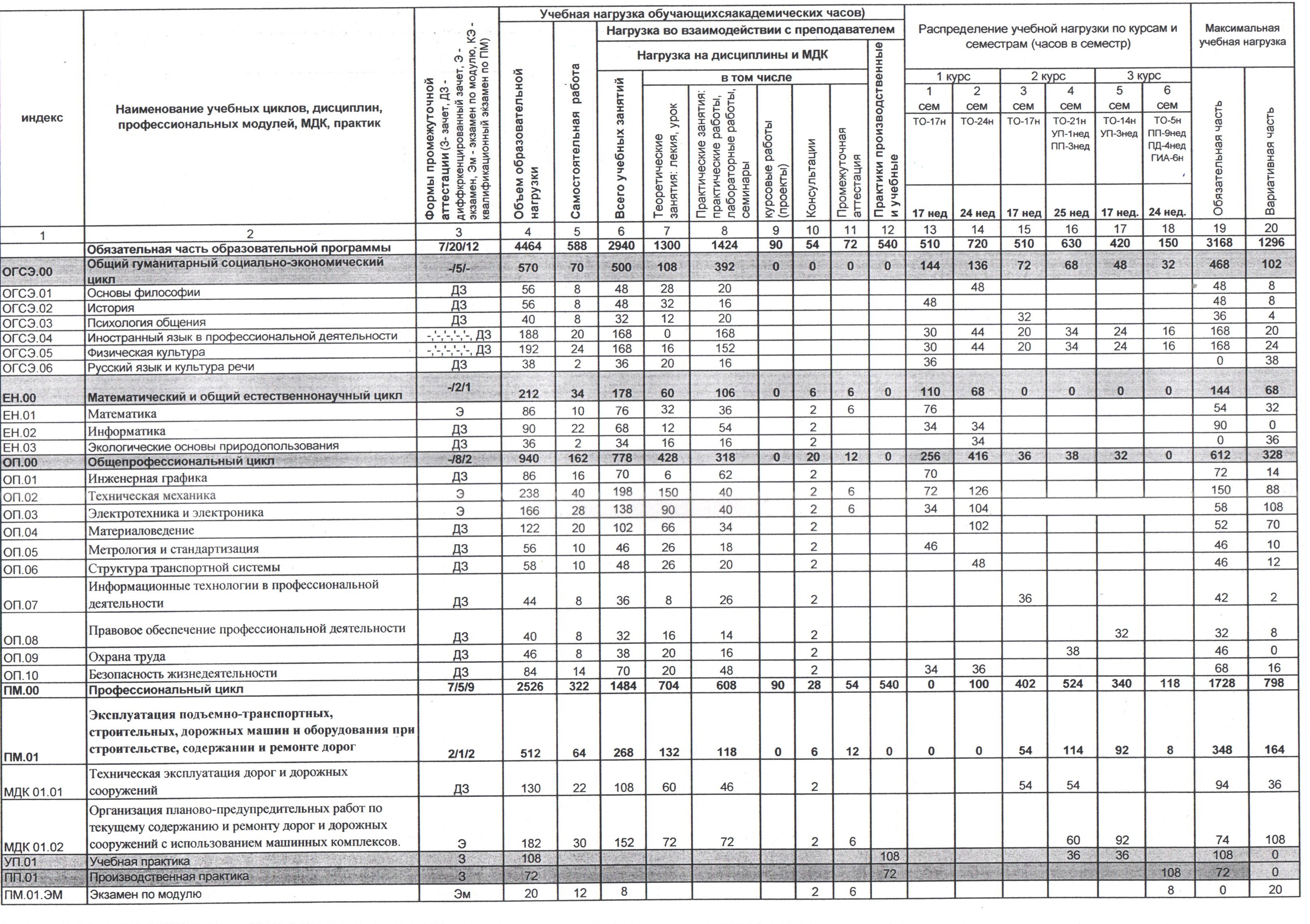 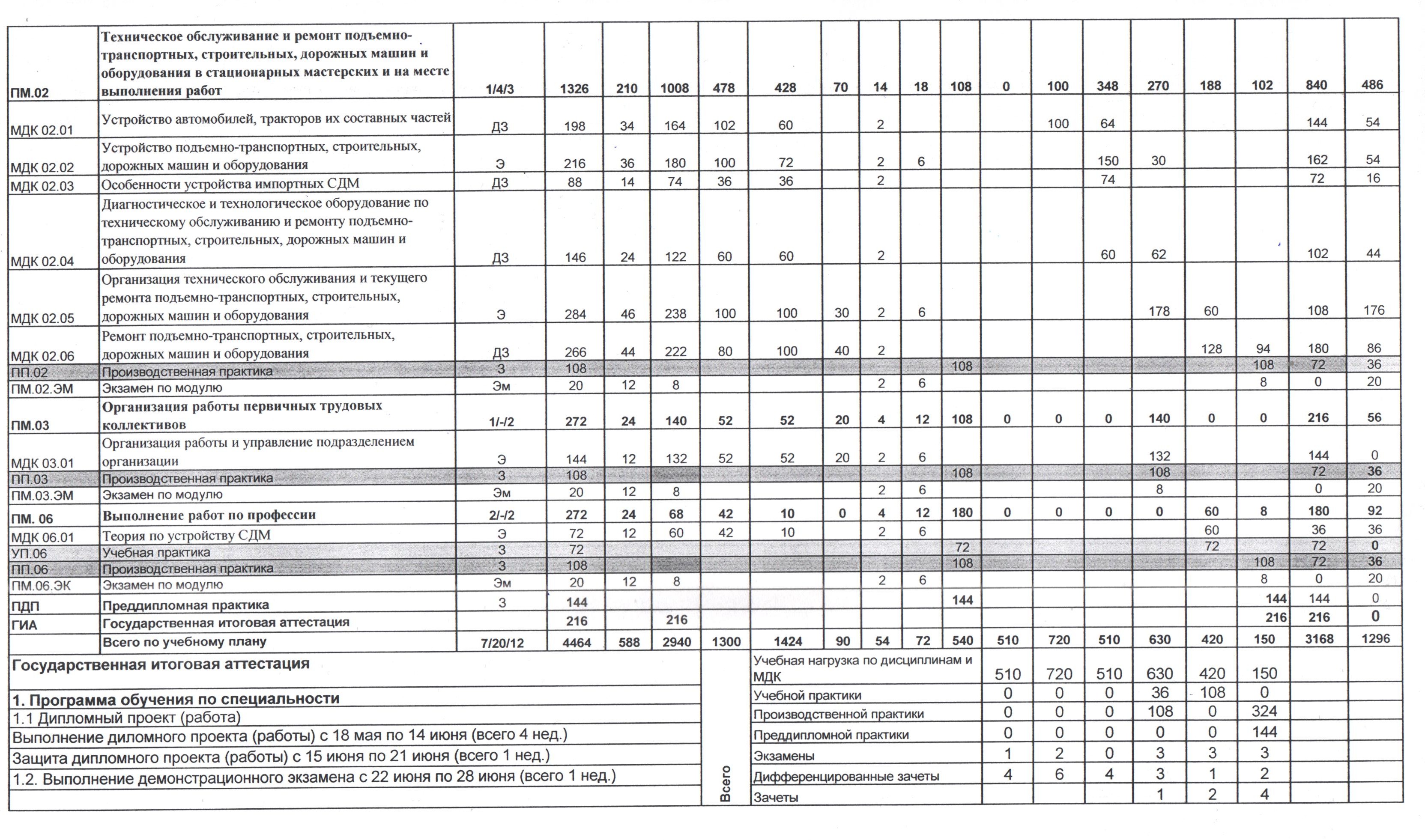 5.2. Календарный учебный график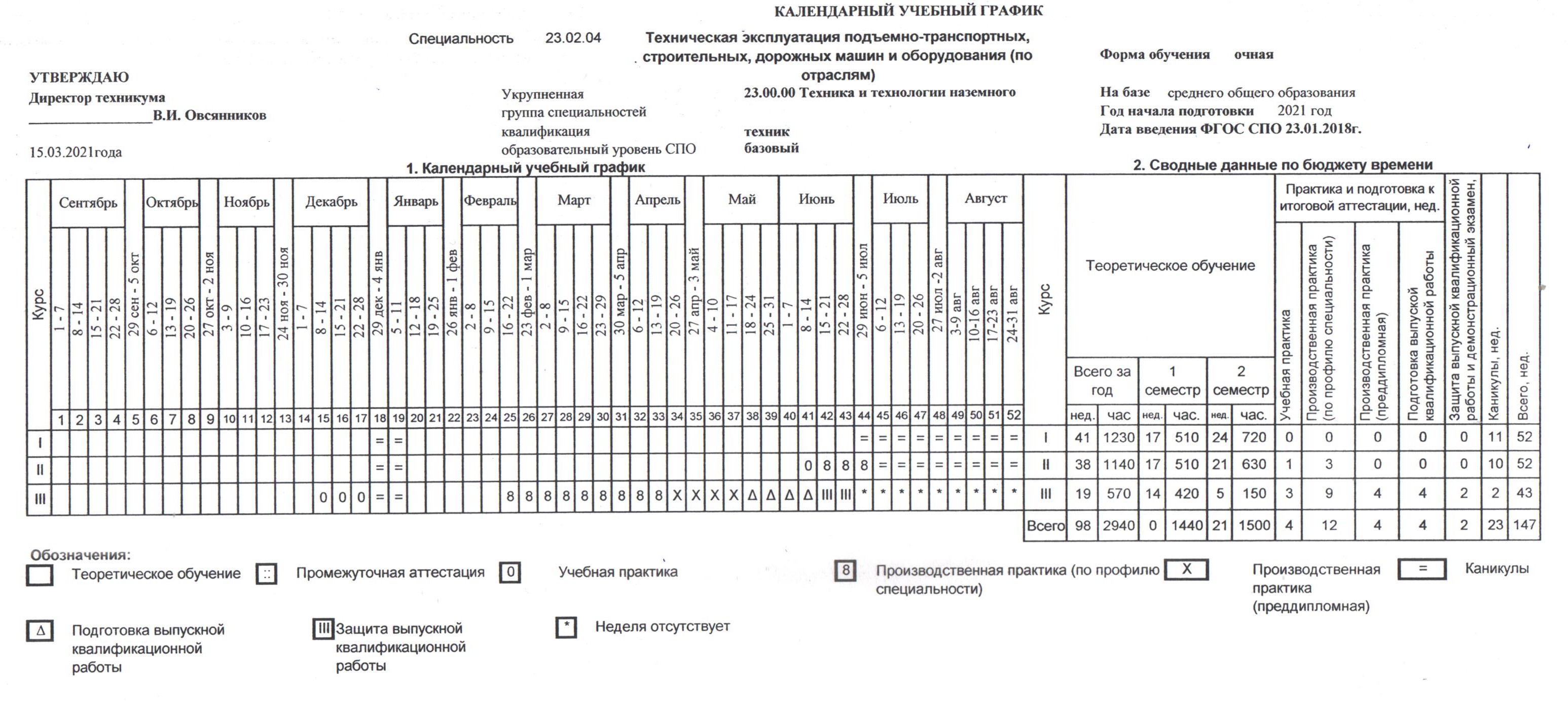 5.3. Рабочие программы учебных дисциплин и профессиональных модулейВ соответствии с Приказом Министерства образования и науки Российской Федерации от 14 июня 2013 г. № 464 Москва «Об утверждении Порядка организации и осуществления образовательной деятельности по образовательным программам среднего профессионального образования» и ФГОС СПО 23.02.04 Техническая эксплуатация подъемно-транспортных, строительных, дорожных машин и оборудования (по отраслям) в рабочих программах учебных дисциплин (модулей) четко сформулированы конечные результаты обучения с осваиваемыми знаниями, умениями, практическим опытом, осваиваемыми компетенциями, в целом, по ППССЗ. ОГСЭ	Общий гуманитарный и социально-экономический учебный циклОГСЭ.01	Основы философииОГСЭ.02	ИсторияОГСЭ.03	Психология общенияОГСЭ.04	Иностранный язык в профессиональной деятельностиОГСЭ.05	Физическая культураОГСЭ.06	Русский язык и культура речиЕН	Математический и общий естественнонаучный учебный циклЕН.01	МатематикаЕН.02	ИнформатикаЕН.03	Экологические основы природопользованияОП	Общепрофессиональный циклОП.01	Инженерная графикаОП.02	Техническая механикаОП.03	Электротехника и электроника ОП.04	МатериаловедениеОП.05	Метрология и стандартизацияОП.06	Структура транспортной системыОП.07	Информационные технологии в профессиональной деятельностиОП.08	Правовое обеспечение профессиональной деятельностиОП.09	Охрана трудаОП.10	Безопасность жизнедеятельностиПЦ	Профессиональный цикл:ПМ.01	Эксплуатация подъемно-транспортных, строительных, дорожных машин и оборудования при строительстве, содержании и ремонте дорогМДК.01.01	Техническая эксплуатация дорог и дорожных сооруженийМДК.01.02	Организация планово-предупредительных работ по текущему содержанию и ремонту дорог и дорожных сооружений с использованием машинных комплексов.ПМ.02	Техническое обслуживание и ремонт подъемно-транспортных, строительных, дорожных машин и оборудования в стационарных мастерских и на месте выполнения работМДК.02.01	Устройство автомобилей, тракторов их составных частейМДК.02.02	Устройство подъемно-транспортных, строительных, дорожных машин и оборудованияМДК.02.03	Особенности устройства импортных СДММДК.02.04	Диагностическое и технологическое оборудование по техническому обслуживанию и ремонту подъемно-транспортных, строительных, дорожных машин и оборудованияМДК.02.05	Организация технического обслуживания и текущего ремонта подъемно-транспортных, строительных, дорожных машин и оборудования МДК.02.06	Ремонт подъемно-транспортных, строительных, дорожных машин и оборудованияПМ.03	Организация работы первичных трудовых коллективовМДК.03.01	Организация работы и управление подразделением организацииПМ.06 Выполнение работ по профессииМДК.06.01	Теория по устройству СДМРабочие программы приведены в приложении к основной образовательной программе и размещены на официальном сайте АН ПОО «Уральский промышленно-экономический техникум» (urpet96.ru).Аннотации рабочих программ приведены в приложении к основной образовательной программе и размещены на официальном сайте АН ПОО «Уральский промышленно-экономический техникум» (urpet96.ru).5.4. Программы учебных и производственных практикВ соответствии с Приказом Министерства науки и высшего образования РФ и Министерства просвещения РФ от 05 августа 2020 года № 885/390 «О практической подготовке обучающихся» и ФГОС СПО по специальности 09.02.07 Информационные системы и программирование практика является обязательным разделом ППССЗ. Практическая подготовка при проведении практики организуется путем непосредственного выполнения обучающимися определенных видов работ, связанных с будущей профессиональной деятельностью.При реализации ППССЗ предусматриваются следующие виды практик: учебная и производственная практика (по профилю специальности и преддипломная). Программы практик приведены в приложении к основной образовательной программе и размещены на официальном сайте АН ПОО «Уральский промышленно-экономический техникум» (urpet96.ru).Учебная практика и производственная практика (практика по профилю специальности) проводятся при освоении обучающимися профессиональных компетенций и реализуются распределенно (учебная) и концентрированно (производственная) в рамках профессиональных модулей. В качестве формы промежуточной аттестации по учебной и производственной (по профилю специальности) практикам предусмотрен зачет, который является обязательным условиям для допуска к экзамену по модулю, который в свою очередь является при освоении профессионального модуля необходимым условием для принятия решения «Вид профессиональной деятельности освоен / не освоен».Практики закрепляют знания и умения, приобретаемые обучающимися в результате освоения теоретических курсов, вырабатывают практические навыки и способствуют комплексному формированию общих и профессиональных компетенций обучающихся.Раздел 6. Условия реализации образовательной деятельности6.1. Требования к материально-техническому оснащению образовательной программы.Специальные помещения представляют собой учебные аудитории для проведения занятий всех видов, предусмотренных образовательной программой, в том числе групповых и индивидуальных консультаций, текущего контроля и промежуточной аттестации, а также помещения для самостоятельной работы, мастерские и лаборатории, оснащенные оборудованием, техническими средствами обучения и материалами, учитывающими требования международных стандартов.Перечень специальных помещенийКабинеты:Гуманитарных, социально-экономических  и правовых дисциплин Иностранного языкаСтруктуры транспортной системыМатематических и естественнонаучных дисциплинИнформатикиИнформационных технологий в профессиональной деятельностиОбщетехнических дисциплин (инженерной графики, технической механики, метрологии, стандартизации, материаловедения)Правового обеспечения профессиональной деятельности, управления качеством и персоналом и менеджментаОхраны труда, экологии и безопасности жизнедеятельности  Технического обслуживания и ремонта дорог Конструкции путевых и строительных машин Технической эксплуатации дорог и дорожных сооружений  Лаборатории:Электротехники и электроникиЭлектрооборудования путевых и строительных машинГидравлического и пневматического оборудования путевых и строительных машинТехнической эксплуатации путевых и строительных машин, путевого механизированного инструментаМастерские:Слесарная Механообрабатывающая ЭлектромонтажнаяЭлектросварочная Полигоны Учебно-натурных образцовСпортивный комплексСпортивный залСтрелковый тир (электронный)Залы:Библиотека, читальный зал с выходом в сеть ИнтернетАктовый залМатериально-техническое оснащение лабораторий, мастерских и баз практики по специальности.АН ПОО «Уральский промышленно-экономический техникум» располагает материально-технической базой, обеспечивающей проведение всех видов дисциплинарной и междисциплинарной подготовки, лабораторной, практической работы обучающихся, предусмотренных учебным планом и соответствующей действующим санитарным и противопожарным правилам и нормам. Перечень материально- технического обеспечения, включает в себя: Оснащение лабораторий Лаборатория «Электротехники и электроники»- рабочие места по количеству обучающихся;- рабочее место преподавателя;-стенды: "Система единиц измерения", "Резонансные режимы", "Магнитные цепи", "Электрические цепи постоянного тока", "Электрические цепи переменного тока", "Трехфазные цепи переменного тока",   Лабораторные стенды: "Электротехника и электроника" , «Частотно-регулируемый электропривод», «Управление системами автоматики контроллером ЛОГО», «Универсальный блок  защит асинхронного двигателя УБЗ-302», «Электроснабжение однофазных и трехфазных потребителей» , «Исследование электрических аппаратов», «Преобразователь частоты- асинхронный двигатель», масляный выключатель ВМГ-133, переносной автотрансформатор, «Исследование системы автоматического регулирования температуры  с микропроцессорным регулятором»,  - осциллограф - переносной компьютер с программным обеспечением; - мультимедийное оборудование;Лаборатория «Электрооборудования путевых и строительных машин»:- рабочие места по количеству обучающихся;- рабочее место преподавателя;-стенды: "Система единиц измерения", "Резонансные режимы", "Магнитные цепи", "Электрические цепи постоянного тока", "Электрические цепи переменного тока", "Трехфазные цепи переменного тока", Лабораторные стенды: "Электротехника и электроника" , «Частотно-регулируемый электропривод», «Управление системами автоматики контроллером ЛОГО», «Универсальный блок  защит асинхронного двигателя УБЗ-302», «Электроснабжение однофазных и трехфазных потребителей» , «Исследование электрических аппаратов», «Преобразователь частоты- асинхронный двигатель», масляный выключатель ВМГ-133, переносной автотрансформатор, «Исследование системы автоматического регулирования температуры  с микропроцессорным регулятором»,  - осциллограф - переносной компьютер с программным обеспечением; - мультимедийное оборудование; Лаборатория «Гидравлического и пневматического оборудования путевых и строительных машин»:- рабочие места по количеству обучающихся;- рабочее место преподавателя;-стенды: "Гидравлические сопротивления", "Теплообменники", "Диаграмма водяного пара";- лабораторный стенд "Гидравлическая установка» установка", «Схема химводоподготовки», «Схема водогрейной котельной», «Электрофильтр», «Регенеративный воздухоподогреватель»,;- оборудование: Насос ВКС1/16-А-УЗ.1, Насос ВКС1/16-А-У2, гидроцилиндр, пневмоцилиндр;- компьютер с лицензионным программным обеспечением;- мультимедийное оборудование;Лаборатория «Технической эксплуатации путевых и строительных машин, путевого механизированного инструмента»:- рабочие места по количеству обучающихся;- рабочее место преподавателя;-Лабораторные стенды: Автомобильная противоугонная система,Оборудование для навигации, наблюдения и парковки автомобиля, Система управления распределенного впрыска газа, Система управления распределенного впрыска бензина,Система освещения, световой сигнализации и контроля, Дополнительное электрооборудование автомобиля, Комплексная схема электрооборудования автомобиля,Макет двигателя внутреннего сгорания. Электрифицированные стенды: Освещение и сигнализация, Система зажигания контактная, Система охлаждения;Наглядные стенды: Газораспределительный механизм, Тормозная система, Электрооборудование, Система смазки, Система питания, Система зажигания, Кривошипно-шатунный механизм;   Средства регулирования дорожного движения.Макеты: Тормозная система управления, Раздаточная коробка, Разрез заднего моста автомобиля, Передняя подвеска легкового автомобиля, Коробка передач, раздаточная коробка автомобиля, дефектация коленчатого и распределительного вала, поршневая группа, пружины клапанов газораспределительного механизма- плакаты;- электрический отбойный молоток, шуруповерт -переносной компьютер с программным обеспечением;   - мультимедийное оборудование.Оснащение мастерскихМастерская «Слесарная»:- рабочие места по количеству обучающихся;- рабочее место преподавателя;- переносная доска- металлические шкафчики-оборудование и инструменты: Станок токарный настольный MetalMasterФрезерно-сверлильный станок STALEX SBM-16 Vario, верстаки, тиски, станок заточной (абразивный круг 150*16*12,7 мм) PRORAB (BG150 SL), машина вертикально-сверлильная КОРВЕТ 44, рулетка профессиональная 50 м, рулетка профессиональная 30 м, рулетка 10 м, чертилка, болторез, труборез, сверло х6, сверло х5, сверло х4, сверло х8, сверло х7, ножовка по металлу, напильник плоский, штангенциркуль шц-1-125-0,1, зубило 160 мм, линейка металлическая, молоток, разводной ключ, очки защитные, микрометр;  Мастерская «Механообрабатывающая»:- рабочие места по количеству обучающихся;- рабочее место преподавателя;- переносная доска- металлические шкафчики-оборудование и инструменты: Станок токарный настольный MetalMasterФрезерно-сверлильный станок STALEX SBM-16 Vario, верстаки, тиски, станок заточной (абразивный круг 150*16*12,7 мм) PRORAB (BG150 SL), машина вертикально-сверлильная КОРВЕТ 44, рулетка профессиональная 50 м, рулетка профессиональная 30 м, рулетка 10 м, чертилка, болторез, труборез, сверло х6, сверло х5, сверло х4, сверло х8, сверло х7, ножовка по металлу, напильник плоский, штангенциркуль шц-1-125-0,1, зубило 160 мм, линейка металлическая, молоток, разводной ключ, очки защитные, микрометр;  Мастерская «Электромонтажная»:- рабочие места обучающихся;- рабочее место преподавателя;- переносная доска- стеллажи- инструменты и оборудование: пояс для инструментов, плоскогубцы, уровень, стусло поворотное с пилой, отвертка плоская индикаторная, отвертка плоская, отвертка крестовая, шуруповерт Bosch PSR 1200, паяльник, корпус модульный пластиковый навесной асинхронный двигатель переменного тока, магнитные пускатели, трансформатор тока, реле времени,  мультиметр, светодиодный налобный фонарь, щипцы для снятия изоляции, технический фен, токовые клещи Расходные материалы для электромонтажа.Мастерская «Электросварочная»:- рабочие места обучающихся;- оборудование: сварочный аппарат "Радуга 180"Верстак, тиски, машина отрезная дисковая по металлу КОРВЕТ 431, угловая шлифовальная машина, шуруповертПолигоны         Учебно-натурных образцовВерстак, Тиски, натуральный стенд двигателя в разрезе трактора МТЗ 350, шатуны, валы, гидроцилиндры, дефектация подшипников качения, дефектация шатуна, поршень с шатуномСтенды:  «Частотно-регулируемый электропривод», «Исследование режимов работы АД. Исследование механических характеристик АД», «Электромонтаж схем управления электродвигателями»,  «Монтаж системы электроснабжения общественных  зданий с напряжением питания 380 В», «Автоматизированное управление освещением»,«Исследование машин постоянного тока в системе ГД. Исследование защиты электродвигателя блоком УЗД», «Монтаж системы электроснабжения квартиры с напряжением питания 220 В», «Управление системами автоматики контроллером LOGO», «Релейно-контакторные схемы управления»  "Двигатель коллекторный", "Реле", "Магнитные пускатели", "Автоматические выключатели"  Оснащение баз практикРеализация образовательной программы предполагает обязательную учебную и производственную практику.Учебная практика реализуется в мастерских профессиональной образовательной организации и требует наличия оборудования, инструментов, расходных материалов, обеспечивающих выполнение всех видов работ, определенных содержанием программ профессиональных модулей, в том числе оборудования и инструментов, используемых при проведении чемпионатов WorldSkills и указанных в инфраструктурных листах конкурсной документации WorldSkills по компетенциям «Управление автогрейдером», «Управление бульдозером», «Управление фронтальным погрузчиком», «Управление экскаватором», «Промышленная механика и монтаж», «Обслуживание тяжелой техники», «Эксплуатация сельскохозяйственных машин» (или их аналогов) по выбору образовательной организации.Производственная практика реализуется в организациях транспортного или строительного профиля, обеспечивающих деятельность обучающихся в профессиональной области 17. Транспорт. 16 Строительство и жилищно-коммунальное хозяйство. 	Оборудование предприятий и технологическое оснащение рабочих мест производственной практики должно соответствовать содержанию профессиональной деятельности и дать возможность обучающемуся овладеть профессиональными компетенциями по всем видам деятельности, предусмотренных программой, с использованием современных технологий, материалов и оборудования.6.2. Требования к кадровым условиям реализации образовательной программыРеализация образовательной программы обеспечивается педагогическими работниками образовательной организации, а также лицами, привлекаемыми к реализации образовательной программы на условиях гражданско-правового договора, в том числе из числа руководителей и работников организаций, направление деятельности которых соответствует области профессиональной деятельности 17. Транспорт. 16 Строительство и жилищно-коммунальное хозяйство и имеющих стаж работы в данной профессиональной области не менее 3 лет.Квалификация педагогических работников образовательной организации должна отвечать квалификационным требованиям, указанным в профессиональном стандарте «Педагог профессионального обучения, профессионального образования и дополнительного профессионального образования», утвержденном приказом Министерства труда и социальной защиты Российской Федерации от 8 сентября 2015 г. № 608н.Педагогические работники, привлекаемые к реализации образовательной программы, должны получать дополнительное профессиональное образование по программам повышения квалификации, в том числе в форме стажировки в организациях, направление деятельности которых соответствует области профессиональной деятельности 17. Транспорт не реже 1 раза в 3 года с учетом расширения спектра профессиональных компетенций.Доля педагогических работников (в приведенных к целочисленным значениям ставок), обеспечивающих освоение обучающимися профессиональных модулей, имеющих опыт деятельности не менее 3 лет в организациях, направление деятельности которых соответствует области профессиональной деятельности 17. Транспорт ФГОС СПО по специальности 23.02.04 Техническая эксплуатация подъемно-транспортных, строительных, дорожных машин и оборудования (по отраслям)  в общем числе педагогических работников, реализующих образовательную программу, должна быть не менее 25 процентов.6.3. Примерные расчеты нормативных затрат оказания государственных услуг по реализации образовательной программыРасчеты нормативных затрат оказания государственных услуг по реализации образовательной программы осуществляются в соответствии с Методикой определения нормативных затрат на оказание государственных услуг по реализации образовательных программ среднего профессионального образования по профессиям (специальностям) и укрупненным группам профессий (специальностей), утвержденной Минобрнауки России 27 ноября 2015 г. № АП-114/18вн.Нормативные затраты на оказание государственных услуг в сфере образования по реализации образовательной программы включают в себя затраты на оплату труда преподавателей и мастеров производственного обучения с учетом обеспечения уровня средней заработной платы педагогических работников за выполняемую ими учебную (преподавательскую) работу и другую работу в соответствии с Указом Президента Российской Федерации от 7 мая 2012 г. № 597 «О мероприятиях по реализации государственной социальной политики»Раздел 7. Воспитательная работаАН ПОО «Уральский промышленно-экономический техникум» при реализации ППССЗ способствует развитию социально-воспитательного компонента учебного процесса, включая развитие студенческого самоуправления, участие обучающихся в работе общественных организаций, спортивных и творческих клубов.Общекультурные компетенции являются важной составляющей профессионального развития, становления личности, способствующие саморазвитию и самореализации личности, ее успешной жизнедеятельности в социальном взаимодействии и интегрирует личностные свойства, качества, способности студента - будущего специалиста в области его профессиональной деятельностиВоспитательная работа – это органическая часть учебно-воспитательного процесса техникума, направленная на реализацию задач формирования и культурного развития будущих специалистов. Существенной задачей в сфере воспитательной деятельности следует считать объединение и координацию усилий всех отделений техникума в целях реализации концепции развития воспитательной деятельности в образовательной организации. Основной упор делается на поддержание развития студенческого самоуправления и самоуправления в учебно-воспитательном процессе, в сфере досуга и быта.Для достижения этого предусматривается организация в техникуме системы воспитательной работы, адекватной сложившимся условиям социализации молодежи и деятельности техникума.Внеучебная воспитательная деятельность техникума осуществляется в рамках комплексной программы внеучебной деятельности по воспитанию обучающихся в АН ПОО «Уральский промыщленно-экономический техникум» и строится на основании:Федерального закона «Об образовании в РФ»Конституции РФРаспоряжения Правительства РФ от 29.11.2014 № 2403-р «Об утверждении Основ государственной молодежной политики Российской Федерации на период до 2025 года».Общее руководство осуществляют: директор техникума Овсянников Владимир Иванович, заместитель доректора по воспитательной работе Шипачева Татьяна Анатольевна, заведующие отделениями и директора филиалов, студенческий совет.ЦЕЛЬ воспитательной деятельности техникума: создание образовательно-воспитательной среды и условий для личностного, духовного и физического становления и роста студентов, формирование гражданской, политической, правовой культуры, профессионального самоопределения, реализация творческого потенциала через обеспечение доступности качественного образования в условиях эффективной работы техникума.Задачи:Воспитывать у студентов активную жизненную позицию, свободную, самостоятельную, творческую, социально ориентированную личность, способную к самореализации и саморазвитию.Развивать систему студенческого самоуправления, молодёжной политикиФормировать духовно-нравственное и художественно-эстетическое отношение к окружающей среде.Уделять внимание вопросам противодействия идеологии терроризма и экстремизма, правовой и толерантной культуры.Уделять внимание правилам безопасного поведения.Формировать патриотическое отношение, воспитание гражданственности, приобщение к духовным ценностям своего Отечества.Формировать потребности к здоровому образу жизни.Профилактика асоциальных явлений и правонарушений.Формировать положительную трудовую мотивацию и основные принципы профессионализма.Развивать отношения сотрудничества с социальными партнёрами.           Приоритеты воспитательной работы: формирование профессиональных компетенций будущего специалиста, общей культуры личности студентов, их успешную социализацию в обществе и адаптацию на рынке труда, воспитание гражданственности, духовности, инициативности и самостоятельности, уважения к правам и свободам человека, любви к окружающей природе, Родине, семье, формирование здорового образа жизни.              Принципы реализации: Целостность педагогического процесса – единство, взаимосвязь, интеграция урочной и внеурочной форм работы. Взаимодействие трех факторов: семьи, техникума, общества. Творческое начало воспитания. Культуросообразность – соответствие этапов вхождения личности в пространство культуры этапам вхождения в пространство культуры человечества.  Сотворчество – совместный поиск истины. Перспективность - направленность на решение актуальных и долгосрочных задач развития воспитательной работы в техникуме. Рефлексия - самооценка, самоанализ деятельности, позволяющая отслеживать качество повышения воспитательной работы. Концепцией воспитательной работы техникума достигается идейное единство всех целей и задач, стоящих перед коллективом техникума в сфере молодежной политики. Конкретные формы и методы воспитательной работы детализируются в координационном плане воспитательной работы техникума, который ежегодно формируется на основе годовых планов работ структурных подразделений техникума и общественных организаций, осуществляющих свою деятельность в регионе.За успехи в учебе, научно-исследовательской работе, спорте, общественной жизни и художественной самодеятельности студентам устанавливаются различные формы морального поощрения (грамоты, дипломы и т.д.).Раздел 8. Фонды оценочных средств для проведения государственной итоговой аттестации и организация оценочных процедур по программеФормой государственной итоговой аттестации по специальности является защита выпускной квалификационной работы, которая выполняется в виде дипломной работы (дипломного проекта) и демонстрационного экзамена.В ходе государственной итоговой аттестации оценивается степень соответствия сформированных компетенций выпускников требованиям ФГОС. Государственная итоговая аттестация должна быть организована как защита выпускной квалификационной работы, включающая демонстрационный экзамен (демонстрацию выпускником выполнения одного или нескольких основных видов деятельности по специальности).Для государственной итоговой аттестации по программе образовательной организацией разрабатывается программа государственной итоговой аттестации и фонды оценочных средств. Задания для демонстрационного экзамена, разрабатываются на основе профессиональных стандартов и с учетом оценочных материалов, разработанных союзом «Агентство развития профессиональных сообществ и рабочих кадров «Молодые профессионалы (Ворлдскиллс Россия)», при условии наличия соответствующих профессиональных стандартов и материалов. Для разработки оценочных средств демонстрационного экзамена могут также применяться задания, разработанные Федеральными учебно-методическими объединениями в системе СПО, приведенные на электронном ресурсе в сети «Интернет» - «Портал ФУМО СПО» https://fumo-spo.ru/  и на странице в сети «Интернет» Центра развития профессионального образования Московского политеха http://www.crpo-mpu.com/.Фонды оценочных средств для проведения государственной итоговой аттестации включают типовые задания для демонстрационного экзамена, перечень тем дипломных работ (проектов), описание процедур и условий проведения государственной итоговой аттестации, критерии оценки.Раздел 9. Особенности организации образовательного процесса для лиц с ограниченными возможностями здоровьяВ целях доступности освоения программы для лиц с ограниченными возможностями здоровья при необходимости (по заявлению студента) университет обеспечивает следующие условия: 1. Для лиц с ограниченными возможностями здоровья по зрению:- наличие альтернативной версии официального сайта университета в сети «Интернет» для слабовидящих;- размещение в доступных для обучающихся, являющихся слепыми или слабовидящими, местах и в адаптированной форме (с учетом их особых потребностей) справочной информации о расписании учебных занятий (в том числе шрифтом Брайля);- присутствие ассистента, оказывающего обучающемуся необходимую помощь; - обеспечение выпуска альтернативных форматов печатных материалов (крупный шрифт или аудиофайлы);- обеспечение доступа обучающегося, являющегося слепым и использующего собаку-проводника, к зданию техникума;2. Для лиц с ограниченными возможностями здоровья по слуху:- дублирование звуковой справочной информации о расписании учебных занятий визуальной (установка мониторов с возможностью трансляции субтитров (мониторы, их размеры и количество определяются с учетом размеров помещения);- обеспечение надлежащими звуковыми средствами воспроизведения информации;3. Для лиц с ограниченными возможностями здоровья, имеющих нарушения опорно-двигательного аппарата, доступ и возможность пребывания в учебных и иных помещениях, техникума (наличие пандусов, поручней, расширенных дверных проемов, лифтов, специальных кресел и других приспособлений).Одобрена цикловой комиссией техники и технологии наземного транспорта Председатель комиссии	______________ С.Ю. КордюковПротокол № 7от «15» марта  2021 г.Наименование основных видов деятельностиНаименование профессиональных модулейКвалификация -техник Эксплуатация подъемно-транспортных, строительных, дорожных машин и оборудования при строительстве, содержании и ремонте дорог Эксплуатация подъемно-транспортных, строительных, дорожных машин и оборудования при строительстве, содержании и ремонте дорог осваиваетсяТехническое обслуживание и ремонт подъемно-транспортных, строительных, дорожных машин и оборудования в стационарных мастерских и на месте выполнения работТехническое обслуживание и ремонт подъемно-транспортных, строительных, дорожных машин и оборудования в стационарных мастерских и на месте выполнения работосваиваетсяОрганизация работы первичных трудовых коллективовОрганизация работы первичных трудовых коллективовосваиваетсяКод компетенцииФормулировка компетенцииЗнания,      умения ОК 01Выбирать способы решения задач профессиональной деятельности, применительно к различным контекстамУмения: распознавать задачу и/или проблему в профессиональном и/или социальном контексте; анализировать задачу и/или проблему и выделять её составные части; определять этапы решения задачи; выявлять и эффективно искать информацию, необходимую для решения задачи и/или проблемы;составить план действия; определить необходимые ресурсы;владеть актуальными методами работы в профессиональной и смежных сферах; реализовать составленный план; оценивать результат и последствия своих действий (самостоятельно или с помощью наставника)ОК 01Выбирать способы решения задач профессиональной деятельности, применительно к различным контекстамЗнания: актуальный профессиональный и социальный контекст, в котором приходится работать и жить; основные источники информации и ресурсы для решения задач и проблем в профессиональном и/или социальном контексте;алгоритмы выполнения работ в профессиональной и смежных областях; методы работы в профессиональной и смежных сферах; структуру плана для решения задач; порядок оценки результатов решения задач профессиональной деятельностиОК 02Осуществлять поиск, анализ и интерпретацию информации, необходимой для выполнения задач профессиональной деятельностиУмения: определять задачи для поиска информации; определять необходимые источники информации; планировать процесс поиска; структурировать получаемую информацию; выделять наиболее значимое в перечне информации; оценивать практическую значимость результатов поиска; оформлять результаты поискаОК 02Осуществлять поиск, анализ и интерпретацию информации, необходимой для выполнения задач профессиональной деятельностиЗнания: номенклатура информационных источников применяемых в профессиональной деятельности; приемы структурирования информации; формат оформления результатов поиска информацииОК 03Планировать и реализовывать собственное профессиональное и личностное развитие.Умения: определять актуальность нормативно-правовой документации в профессиональной деятельности; применять современную научную профессиональную терминологию; определять и выстраивать траектории профессионального развития и самообразованияОК 03Планировать и реализовывать собственное профессиональное и личностное развитие.Знания: содержание актуальной нормативно-правовой документации; современная научная и профессиональная терминология; возможные траектории профессионального развития и самообразованияОК 04Работать в коллективе и команде, эффективно взаимодействовать с коллегами, руководством, клиентами.Умения: организовывать работу коллектива и команды; взаимодействовать с коллегами, руководством, клиентами в ходе профессиональной деятельностиОК 04Работать в коллективе и команде, эффективно взаимодействовать с коллегами, руководством, клиентами.Знания: психологические основы деятельности  коллектива, психологические особенности личности; основы проектной деятельностиОК 05Осуществлять устную и письменную коммуникацию на государственном языке Российской Федерации с учетом особенностей социального и культурного контекста.Умения: грамотно излагать свои мысли и оформлять документы по профессиональной тематике на государственном языке, проявлять толерантность в рабочем коллективеОК 05Осуществлять устную и письменную коммуникацию на государственном языке Российской Федерации с учетом особенностей социального и культурного контекста.Знания: особенности социального и культурного контекста; правила оформления документов и построения устных сообщений.ОК 06Проявлять гражданско-патриотическую позицию, демонстрировать осознанное поведение на основе традиционных общечеловеческих ценностей;применять стандарты антикоррупционного поведения;Умения: описывать значимость своей профессии (специальности) ОК 06Проявлять гражданско-патриотическую позицию, демонстрировать осознанное поведение на основе традиционных общечеловеческих ценностей;применять стандарты антикоррупционного поведения;Знания: сущность гражданско-патриотической позиции, общечеловеческих ценностей; значимость профессиональной деятельности по профессии (специальности)ОК 07Содействовать сохранению окружающей среды, ресурсосбережению, эффективно действовать в чрезвычайных ситуациях.Умения: соблюдать нормы экологической безопасности; определять направления ресурсосбережения в рамках профессиональной деятельности по профессии (специальности)ОК 07Содействовать сохранению окружающей среды, ресурсосбережению, эффективно действовать в чрезвычайных ситуациях.Знания: правила экологической безопасности при ведении профессиональной деятельности; основные ресурсы, задействованные в профессиональной деятельности; пути обеспечения ресурсосбереженияОК 08Использовать средства физической культуры для сохранения и укрепления здоровья в процессе профессиональной деятельности и поддержание необходимого уровня физической подготовленности.Умения: использовать физкультурно-оздоровительную деятельность для укрепления здоровья, достижения жизненных и профессиональных целей; применять рациональные приемы двигательных функций в профессиональной деятельности; пользоваться средствами профилактики перенапряжения характерными для данной профессии (специальности)ОК 08Использовать средства физической культуры для сохранения и укрепления здоровья в процессе профессиональной деятельности и поддержание необходимого уровня физической подготовленности.Знания: роль физической культуры в общекультурном, профессиональном и социальном развитии человека; основы здорового образа жизни; условия профессиональной деятельности и зоны риска физического здоровья для профессии (специальности); средства профилактики перенапряженияОК 09Использовать информационные технологии в профессиональной деятельностиУмения: применять средства информационных технологий для решения профессиональных задач; использовать современное программное обеспечениеОК 09Использовать информационные технологии в профессиональной деятельностиЗнания: современные средства и устройства информатизации; порядок их применения и программное обеспечение в профессиональной деятельностиОК 10Пользоваться профессиональной документацией на государственном и иностранном языках.Умения: понимать общий смысл четко произнесенных высказываний на известные темы (профессиональные и бытовые), понимать тексты на базовые профессиональные темы; участвовать в диалогах на знакомые общие и профессиональные темы; строить простые высказывания о себе и о своей профессиональной деятельности; кратко обосновывать и объяснить свои действия (текущие и планируемые); писать простые связные сообщения на знакомые или интересующие профессиональные темыОК 10Пользоваться профессиональной документацией на государственном и иностранном языках.Знания: правила построения простых и сложных предложений на профессиональные темы; основные общеупотребительные глаголы (бытовая и профессиональная лексика); лексический минимум, относящийся к описанию предметов, средств и процессов профессиональной деятельности; особенности произношения; правила чтения текстов профессиональной направленностиОК 11Использовать знания по финансовой грамотности, планировать предпринимательскую деятельность в профессиональной сфереУмения: выявлять достоинства и недостатки коммерческой идеи; презентовать идеи открытия собственного дела в профессиональной деятельности; оформлять бизнес-план; рассчитывать размеры выплат по процентным ставкам кредитования; определять инвестиционную привлекательность коммерческих идей в рамках профессиональной деятельности; презентовать бизнес-идею; определять источники финансированияОК 11Использовать знания по финансовой грамотности, планировать предпринимательскую деятельность в профессиональной сфереЗнание: основы предпринимательской деятельности; основы финансовой грамотности; правила разработки бизнес-планов; порядок выстраивания презентации; кредитные банковские продукты Основные виды деятельностиКод и наименование компетенцииПоказатели освоения компетенцииЭксплуатация подъемно-транспортных, строительных, дорожных машин и оборудования при строительстве, содержании и ремонте дорог ПК 1.1 Обеспечивать безопасность движения транспортных средств при производстве работПрактический опыт: - выполнения работ по строительству, текущему содержанию и ремонту дорог и дорожных сооружений с использованием механизированного инструмента и машинЭксплуатация подъемно-транспортных, строительных, дорожных машин и оборудования при строительстве, содержании и ремонте дорог ПК 1.1 Обеспечивать безопасность движения транспортных средств при производстве работУмения: - обеспечивать безопасность движения транспорта при производстве работ (организовывать ограждение препятствий, мест производства работ  переносными сигналами);- организовывать выполнение работ по текущему содержанию и ремонту дорог и искусственных сооружений с использованием машин и механизмов в соответствии с требованиями технологических процессовЭксплуатация подъемно-транспортных, строительных, дорожных машин и оборудования при строительстве, содержании и ремонте дорог ПК 1.1 Обеспечивать безопасность движения транспортных средств при производстве работЗнания: - устройство дорог и дорожных сооружений и требования по обеспечению их исправного состояния для организации движения транспорта с установленными скоростямиПК 1.2 Обеспечивать безопасное и качественное выполнение работ при использовании подъемно-транспортных, строительных, дорожных машин и механизмовПрактический опыт: -  технического обслуживания подъемно-транспортных, строительных, дорожных машин на объектах работ;  - пользования мерительным инструментом, техническими средствами диагностического контроля состояния машин и определения их основных параметров.ПК 1.2 Обеспечивать безопасное и качественное выполнение работ при использовании подъемно-транспортных, строительных, дорожных машин и механизмовУмения: - организовывать работу персонала по эксплуатации подъемно-транспортных, строительных, дорожных машин и оборудования;- обеспечивать безопасность работ при эксплуатации и ремонте подъемно-транспортных, строительных, дорожных машин и оборудования;- определять техническое состояние систем и механизмов подъемно-транспортных, строительных, дорожных машин и оборудованияПК 1.2 Обеспечивать безопасное и качественное выполнение работ при использовании подъемно-транспортных, строительных, дорожных машин и механизмовЗнания: - основы эксплуатации, методы технической диагностики и обеспечения надежности работы машин при ремонте дорог и искусственных сооружений; ПК 1.3 Выполнять требования нормативно-технической документации по организации эксплуатации машин при строительстве, содержании и ремонте дорогПрактический опыт: - выполнении работ по строительству, текущему содержанию и ремонту дорог и дорожных сооружений с использованием механизированного инструмента и машин;- регулировки двигателей внутреннего сгорания;ПК 1.3 Выполнять требования нормативно-технической документации по организации эксплуатации машин при строительстве, содержании и ремонте дорогУмения: - выполнять основные виды работ по техническому обслуживанию и ремонту подъемно-транспортных, строительных, дорожных машин и оборудования в соответствии с требованиями технологических процессов;- осуществлять контроль за соблюдением технологической дисциплиныПК 1.3 Выполнять требования нормативно-технической документации по организации эксплуатации машин при строительстве, содержании и ремонте дорогЗнания:- нормативно-техническую документацию, наименования, содержание;- организацию и технологию работ по строительству, содержанию и ремонту дорог и искусственных сооруженийТехническое обслуживание и ремонт подъемно-транспортных, строительных, дорожных машин и оборудования в стационарных мастерских и на месте выполнения работПК 2.1 Выполнять регламентные работы по техническому обслуживанию и ремонту подъемно-транспортных, строительных, дорожных машин и оборудования в соответствии с требованиями технологических процессовПрактический опыт: -  технической эксплуатации подъемно-транспортных, строительных, дорожных машин и оборудования;- проведение комплекса планово-предупредительных работ по обеспечению исправности, работоспособности и готовности подъемно-транспортных, строительных, дорожных машин и оборудования к использованию по назначению;- дуговой сварки и резки металлов, механической обработки металлов, электромонтажных работТехническое обслуживание и ремонт подъемно-транспортных, строительных, дорожных машин и оборудования в стационарных мастерских и на месте выполнения работПК 2.1 Выполнять регламентные работы по техническому обслуживанию и ремонту подъемно-транспортных, строительных, дорожных машин и оборудования в соответствии с требованиями технологических процессовУмения: - пользоваться измерительным инструментом;- пользоваться слесарным инструментом;- проводить испытания узлов, механизмов и оборудования электрических, пневматических и гидравлических систем железнодорожно-строительных машин после наладки на специализированных стендах;- проводить испытания узлов, механизмов и систем автоматики, электроники подъемно-транспортных, строительных, дорожных машин, оборудованных лазерными установками, промышленной электроникой и электронной контрольно-измерительной аппаратурой после наладки на специализированных стендах;- проводить испытания электрического, пневматического, механического и гидравлического оборудования, узлов, механизмов, систем автоматики, электроники подъемно-транспортных, строительных, дорожных машин, оборудованных лазерными установками, промышленной электроникой и электронной контрольно-измерительной аппаратурой управления после ремонта на специализированных стендах;- производить разборку, сборку, наладку, регулировку узлов, механизмов и оборудования электрических, пневматических и гидравлических систем подъемно-транспортных, строительных, дорожных машин;- производить разборку, сборку, регулировку, наладку, узлов, механизмов и систем автоматики, электроники подъемно-транспортных, строительных, дорожных машин, оборудованных лазерными установками, промышленной электроникой и электронной контрольно-измерительной аппаратурой;- производить разборку, сборку, наладку, регулировку электрического, пневматического, механического и гидравлического оборудования, узлов, механизмов, систем автоматики, электроники подъемно-транспортных, строительных, дорожных машин, оборудованных лазерными установками, промышленной электроникой и электронной контрольно-измерительной аппаратурой управленияТехническое обслуживание и ремонт подъемно-транспортных, строительных, дорожных машин и оборудования в стационарных мастерских и на месте выполнения работПК 2.1 Выполнять регламентные работы по техническому обслуживанию и ремонту подъемно-транспортных, строительных, дорожных машин и оборудования в соответствии с требованиями технологических процессовЗнания: - устройство и принцип действия подъемно-транспортных, строительных, дорожных машин,  автомобилей, тракторов и их основных частей;- принципы, лежащие в основе функционирования электрических машин и электронной техники;- конструкцию и технические характеристики электрических машин постоянного и переменного тока;- назначение, конструкцию, принцип действия подъемно-транспортных, строительных, дорожных машин и оборудования, правильность их использования при ремонте дорог;– основные характеристики электрического, гидравлического и пневматического приводов подъемно-транспортных, строительных, дорожных машин и оборудования;- устройство подъемно-транспортных, строительных, дорожных машин и оборудования (по отраслям);- устройство дефектоскопных установок;- устройство ультразвуковых и магнитных съемных дефектоскопов, дефектоскопов с микропроцессорными устройствами;- электрические и кинематические схемы железнодорожно-строительных машин и механизмов, дефектоскопных установок и ультразвуковых и магнитных съемных дефектоскопов, дефектоскопов с микропроцессорными устройствами;- технология и правила наладки, регулировки, технического обслуживания и ремонта железнодорожно-строительных машин и механизмов;- основы пневматики;- основы механики;- основы гидравлики;- основы электроники;- основы радиотехники;- правила и инструкции по охране труда в пределах выполняемых работ;- правила пользования средствами индивидуальной защиты;- правила пожарной безопасности в пределах выполняемых работ; - нормативные акты, относящиеся к кругу выполняемых работ;- комплекс регламентных работ по основным технологическим операциям ремонта машин и оборудования: моечные, разборочные, дефектовочные, операции по восстановлению деталей, сборочные, доводочныеПК 2.2 Контролировать качество выполнения работ по техническому обслуживанию и ремонту подъемно-транспортных, строительных, дорожных машин и оборудованияПрактический опыт: - учета срока службы, наработки объектов эксплуатации, причин и продолжительности простоев техники;- регулировки двигателей внутреннего сгорания (ДВС);- пользования мерительным инструментом, техническими средствами контроля и определения параметровПК 2.2 Контролировать качество выполнения работ по техническому обслуживанию и ремонту подъемно-транспортных, строительных, дорожных машин и оборудованияУмения: - применять методики при проведении технического обслуживания и ремонта железнодорожно-строительных машин, оборудованных лазерными установками, промышленной электроникой и контрольно-измерительной аппаратурой; применять методики при проведении наладки, регулировки, технического обслуживания и ремонта электрических, пневматических и гидравлических систем железнодорожно-строительных машин;- применять методики при проведении наладки и регулировки железнодорожно-строительных машин, оборудованных лазерными установками, промышленной электроникой и контрольно-измерительной аппаратурой;- применять методики при проведении проверки и настройки параметров и характеристик дефектоскопных установок, ультразвуковых и магнитных съемных дефектоскопов, дефектоскопов с микропроцессорными устройствами;- осуществлять контроль за соблюдением технологической дисциплины-воспроизводить теоретические основы обеспечения качества выполнения заданных работ по техническому обслуживанию и ремонту подъемно-транспортных, строительных, дорожных машин и оборудования в соответствии с нормативно-технологической документацией;- выбирать  мерительные инструменты при контроле качества выполнения работ по техническому обслуживанию подъемно-транспортных, строительных, дорожных машин и оборудования;- определять качество выполнения заданных работ по техническому обслуживанию и ремонту  подъемно-транспортных, строительных, дорожных машин и оборудования;- оценить эффективность деятельности производственного участка по заданным показателямПК 2.2 Контролировать качество выполнения работ по техническому обслуживанию и ремонту подъемно-транспортных, строительных, дорожных машин и оборудованияЗнания: – основные положения по эксплуатации, обслуживанию и ремонту подъемно-транспортных, строительных, дорожных машин и оборудования;– организацию технического обслуживания, диагностики и ремонта деталей и сборочных единиц машин, двигателей внутреннего сгорания, гидравлического и пневматического оборудования, автоматических систем управления подъемно-транспортных, строительных, дорожных машин и оборудования;– способы и методы восстановления деталей машин, технологические процессы их восстановления;– методику выбора технологического оборудования для технического обслуживания, диагностики и ремонта подъемно-транспортных, строительных, дорожных машин и оборудования- методы контроля технического состояния сборочных единиц машин, двигателей внутреннего сгорания, гидравлического и пневматического оборудования, автоматических систем управления подъемно-транспортных, строительных, дорожных машин и оборудованияПК 2.3 Определять техническое состояние систем и механизмов подъемно-транспортных, строительных, дорожных машин и оборудованияПрактический опыт: - определения технического обслуживания ДВС и подъемно-транспортных, строительных, дорожных машин и оборудования;- проведение комплекса планово-предупредительных работ по обеспечению исправности, работоспособности и готовности подъемно-транспортных, строительных, дорожных машин и оборудования к использованию по назначениюПК 2.3 Определять техническое состояние систем и механизмов подъемно-транспортных, строительных, дорожных машин и оборудованияУмения: - определять техническое состояние систем и механизмов подъемно-транспортных, строительных, дорожных машин и оборудования; - проводить частичную разборку, сборку сборочных единиц подъемно-транспортных, строительных, дорожных машин и оборудования;- обеспечивать безопасность работ при эксплуатации и ремонте подъемно-транспортных, строительных, дорожных машин и оборудования;- разрабатывать и внедрять в производство ресурсо- и энергосберегающие технологии;- выполнять основные виды работ по техническому обслуживанию и ремонту подъемно-транспортных, строительных, дорожных машин и оборудования в соответствии с требованиями технологических процессов;- читать, собирать и определять параметры электрических цепей электрических машин постоянного и переменного тока;- читать кинематические и принципиальные электрические, гидравлические и пневматические схемы подъемно-транспортных, строительных, дорожных машин и оборудования;- организовывать работу персонала по эксплуатации подъемно-транспортных, строительных, дорожных машин, технологического оборудованияПК 2.3 Определять техническое состояние систем и механизмов подъемно-транспортных, строительных, дорожных машин и оборудованияЗнания:  - способы предупреждения и устранения неисправности железнодорожно-строительных машин и механизмов;- способы предупреждения и устранения неисправности дефектоскопных установок;- способы предупреждения и устранения неисправности ультразвуковых и магнитных съемных дефектоскопов, дефектоскопов с микропроцессорными устройствами;- принцип действия контрольно-измерительного инструмента и приборов;- правила проверки и настройки параметров и характеристик дефектоскопных установок, ультразвуковых и магнитных съемных дефектоскопов, дефектоскопов с микропроцессорными устройствами основы электротехникиПК 2.4 Вести учетно-отчетную документацию по техническому обслуживанию и ремонту подъемно-транспортных, строительных, дорожных машин и оборудованияПрактический опыт: - заполнения технической документацией по  эксплуатации подъемно-транспортных, строительных, дорожных машин и оборудованияПК 2.4 Вести учетно-отчетную документацию по техническому обслуживанию и ремонту подъемно-транспортных, строительных, дорожных машин и оборудованияУмения: - оформлять заданную учетно-отчетную или планирующую документацию- оформлять маршрутные листы (сведения о бригаде; сведения о единице ССПС, пробеге и топливо-смазочных материалах; сведения о работе единицы ЖДСМ; результаты работы единицы ССПС и сведения о расходе топливно-смазочных материалов; сведения о техническом состоянии ССПС и допусках к управлению обслуживающей бригады;- оформлять технический формуляр;- оформлять журнал учета работы, периодических технических обслуживаний и ремонтов;- оформлять акт контрольной проверки тормозов;- оформлять контрольно-технический осмотр ССПС;- оформлять контрольно-технический осмотр СНПС (снегоуборочных типа СМ и снегоочистительных типа СДП);- оформлять акт готовности машины к транспортированию на своих осях (в составе поезда);- оформлять акт о знании устройства машины и условий ее транспортированияПК 2.4 Вести учетно-отчетную документацию по техническому обслуживанию и ремонту подъемно-транспортных, строительных, дорожных машин и оборудованияЗнания: - учетно-отчетную документацию, порядок заполнения и веденияОрганизация работы первичных трудовых коллективовПК 3.1 Организовывать работу персонала по эксплуатации  подъемно-транспортных, строительных, дорожных машин и оборудованияПрактический опыт: -  организации работы коллектива исполнителей в процессе технической эксплуатации подъемно-транспортных, строительных, дорожных машин и оборудования; - планирования и организации производственных работ в штатных и нештатных ситуацияхОрганизация работы первичных трудовых коллективовПК 3.1 Организовывать работу персонала по эксплуатации  подъемно-транспортных, строительных, дорожных машин и оборудованияУмения: Организовывать работу персонала по эксплуатации подъемно-транспортных, строительных, дорожных машин и оборудования:-составлять сетевые графики применения на объектах региона подъемно-транспортных, строительных, дорожных машин и оборудования;-контролировать соблюдение исполнителями требований эксплуатационной и ремонтной документации подъемно-транспортных, строительных, дорожных машин и оборудования;-контролировать соблюдение исполнителями трудовой дисциплины, принимать меры по укреплению трудовой дисциплины и сокращению потерь рабочего времени;-оформлять документацию при пуске в работу  подъемно-транспортных машин согласно Правил устройства и безопасной эксплуатации  грузоподъемных кранов;-оформлять документацию при сдаче в ремонт и приемке отремонтированных  основных средств;-оформлять документацию при получении и оформлении пуска в работу новых основных средств;-оформлять учетную документацию о движении основных средств в  первичном трудовом коллективеОрганизация работы первичных трудовых коллективовПК 3.1 Организовывать работу персонала по эксплуатации  подъемно-транспортных, строительных, дорожных машин и оборудованияЗнания: Основы организации, планирования деятельности предприятия и управления ею: -трудового законодательства РФ и основ организации и планирования деятельности  первичных трудовых коллективов; -качественных показателей и объемов работ при  проведении текущего ремонта и технического обслуживания подъемно-транспортных, строительных, дорожных машин и оборудования;-норм расхода быстроизнашивающихся деталей и эксплуатационных материалов при эксплуатации и техническом обслуживании подъемно-транспортных, строительных, дорожных машин и оборудования;-правил оформления движения основных средств и расхода материальных ценностей  при эксплуатации и техническом обслуживании подъемно-транспортных, строительных, дорожных машин и оборудования;-форм статистической отчетности и правил их оформления;-форм документации  и правил их оформления  для расчета заработной платы обслуживающего персонала подъемно-транспортных, строительных, дорожных машин и оборудования;-правил  и форм  учетной документации о движении основных средств в  первичном трудовом коллективе;-правил сдачи в ремонт и приемки отремонтированных  подъемно-транспортных, строительных, дорожных машин и оборудования;-правил получения и оформления пуска в работу новых основных средствПК 3.2 Осуществлять контроль за соблюдением технологической дисциплины при выполнении работПрактический опыт: - оценки экономической эффективности производственной деятельности при выполнении технического обслуживания и ремонта подъемно-транспортных, строительных, дорожных машин и оборудования, контроля качества выполняемых работПК 3.2 Осуществлять контроль за соблюдением технологической дисциплины при выполнении работУмения: Осуществлять контроль за соблюдением технологической дисциплины при выполнении работ: -оценивать экономическую эффективность производственной деятельности при выполнении работ подъемно-транспортными, строительными, дорожными машинами и оборудованием, -осуществлять контроль качества выполняемых  подъемно-транспортными, строительными, дорожными машинами и оборудованием работ  и соблюдением технологической дисциплины при выполнении работ; -составлять заявки потребности в  быстроизнашивающихся деталях и эксплуатационных материалах для эксплуатации и технического обслуживания подъемно-транспортных, строительных, дорожных машин и оборудования;-составлять местные правила по обеспечению техники безопасности  и должностные инструкции  для обслуживающего  подъемно-транспортные, строительные, дорожные машины и оборудование персонала;-разрабатывать и внедрять ресурсо- и энергосберегающих технологических процессов в соответствии с программой «Бережливое производство»ПК 3.2 Осуществлять контроль за соблюдением технологической дисциплины при выполнении работЗнания: - основные показатели производственно-хозяйственной деятельности организации;– правила и нормы охраны трудаПК 3.3 Составлять и оформлять техническую и отчетную документацию о работе ремонтно-механического отделения структурного подразделенияПрактический опыт:- оформления технической и отчетной документации о работе производственного участкаПК 3.3 Составлять и оформлять техническую и отчетную документацию о работе ремонтно-механического отделения структурного подразделенияУмения:– составлять и оформлять техническую и отчетную документацию о работе производственного участкаПК 3.3 Составлять и оформлять техническую и отчетную документацию о работе ремонтно-механического отделения структурного подразделенияЗнания: - виды и формы технической и отчетной документацииПК 3.4  Участвовать в подготовке документации для лицензирования производственной деятельности структурного подразделенияПрактический опыт: - оформления технической документации  для лицензирования производственной деятельности структурного подразделенияПК 3.4  Участвовать в подготовке документации для лицензирования производственной деятельности структурного подразделенияУмения:- составлять и оформлять документацию для лицензирования производственной деятельности структурного подразделенияПК 3.4  Участвовать в подготовке документации для лицензирования производственной деятельности структурного подразделенияЗнания: - виды и формы технической и отчетной документацииПК 3.5 Определять потребность структурного подразделения в эксплуатационных и ремонтных материалах для обеспечения эксплуатации машин и механизмовПрактический опыт- расчета потребности и составления заявок на материалы для обеспечения эксплуатации машин и механизмовПК 3.5 Определять потребность структурного подразделения в эксплуатационных и ремонтных материалах для обеспечения эксплуатации машин и механизмовУмения- выполнять расчеты потребности материалов для обеспечения эксплуатации машин и механизмовПК 3.5 Определять потребность структурного подразделения в эксплуатационных и ремонтных материалах для обеспечения эксплуатации машин и механизмовЗнания- норм расхода материалов для обеспечения эксплуатации машин и механизмовПК 3.6 Обеспечивать приемку эксплуатационных материалов, контроль качества, учет, условия безопасности при хранении и выдаче топливно-смазочных материаловПрактический опыт–приемки эксплуатационных материалов по  количеству и качеству; -обеспечения безопасных  условий при хранении и выдаче топливно-смазочных материаловПК 3.6 Обеспечивать приемку эксплуатационных материалов, контроль качества, учет, условия безопасности при хранении и выдаче топливно-смазочных материаловУмения-определять качество и измерять количество поступивших материалов;-создавать безопасные условия хранения и выдачи топливно-смазочных материалов, хранения и транспортировки исходных материалов, готовой продукции и отходов производстваПК 3.6 Обеспечивать приемку эксплуатационных материалов, контроль качества, учет, условия безопасности при хранении и выдаче топливно-смазочных материаловЗнания- норм и правил хранения и учета движения материаловПК 3.7 Соблюдать установленные требования, действующие нормы, правила и стандарты, касающиеся экологической безопасности производственной деятельности структурного подразделенияПрактический опыт- инвентаризации источников воздействий и загрязнений окружающей среды  согласно стандартов системы «Охрана природы» для оформления экологического паспорта структурного подразделенияПК 3.7 Соблюдать установленные требования, действующие нормы, правила и стандарты, касающиеся экологической безопасности производственной деятельности структурного подразделенияУмения-обеспечить безопасную организацию производственных процессов;-своевременно выявлять возникновение опасных производственных факторов на отдельных технологических операцияхПК 3.7 Соблюдать установленные требования, действующие нормы, правила и стандарты, касающиеся экологической безопасности производственной деятельности структурного подразделенияЗнания-норм предельно допустимых стоков и выбросов в атмосферу;-правил инвентаризации источников вредных воздействий на экологию производственной деятельности структурного подразделения  ПК 3.8  Рассчитывать затраты на техническое обслуживание и ремонт, себестоимость машино-смен подъемно-транспортных, строительных и дорожных машинПрактический опыт- определения расчетным методом себестоимости машино-смены  подъемно-транспортных, строительных и дорожных  машин и затрат на  их техническое обслуживание и ремонт  ПК 3.8  Рассчитывать затраты на техническое обслуживание и ремонт, себестоимость машино-смен подъемно-транспортных, строительных и дорожных машинУмения- выполнять расчеты себестоимости машино-смены подъемно-транспортных, строительных и дорожных  машин и затрат на  их техническое обслуживание и ремонт  ПК 3.8  Рассчитывать затраты на техническое обслуживание и ремонт, себестоимость машино-смен подъемно-транспортных, строительных и дорожных машинЗнания-технической и ремонтной документации  подъемно-транспортных, строительных и дорожных  машин;-норм расхода запасных частей и горючесмазочных  материалов;-трудозатрат на техническое обслуживание и ремонт подъемно-транспортных, строительных и дорожных  машинОрганизация работ по комплексной механизации текущего содержания и ремонта дорог (в том числе железнодорожного пути) и дорожных сооруженийПК 4.1 Совершенствовать типовые технологические процессы по содержанию и ремонту дорог путем внедрения новейших разработок в машиностроительной отрасли.Практический опыт - совершенствования типовых технологических процессов содержания и всех видов ремонта дорог и разработки новыхОрганизация работ по комплексной механизации текущего содержания и ремонта дорог (в том числе железнодорожного пути) и дорожных сооруженийПК 4.1 Совершенствовать типовые технологические процессы по содержанию и ремонту дорог путем внедрения новейших разработок в машиностроительной отрасли.Умения - использовать типовые технологические процессы содержания и всех видов ремонта дорог, совершенствовать их, и разрабатывать новые для конкретных условийОрганизация работ по комплексной механизации текущего содержания и ремонта дорог (в том числе железнодорожного пути) и дорожных сооруженийПК 4.1 Совершенствовать типовые технологические процессы по содержанию и ремонту дорог путем внедрения новейших разработок в машиностроительной отрасли.Знания - типовые технологические процессы работ по текущему содержанию и ремонту дорогОрганизация работ по комплексной механизации текущего содержания и ремонта дорог (в том числе железнодорожного пути) и дорожных сооруженийПК 4.2 Формировать комплексы машин для ведения работ текущего содержания и всех видов ремонта дорог Практический опыт - формирования комплексов машин для ведения работ текущего содержания и всех видов ремонта дорогОрганизация работ по комплексной механизации текущего содержания и ремонта дорог (в том числе железнодорожного пути) и дорожных сооруженийПК 4.2 Формировать комплексы машин для ведения работ текущего содержания и всех видов ремонта дорог Умения - формировать комплексы машин для ведения работ текущего содержания и всех видов ремонта дорог, согласно утвержденным технологическим процессамОрганизация работ по комплексной механизации текущего содержания и ремонта дорог (в том числе железнодорожного пути) и дорожных сооруженийПК 4.2 Формировать комплексы машин для ведения работ текущего содержания и всех видов ремонта дорог Знания - порядок подготовки, формирования, работы и обслуживания механизированных комплексов, предназначенных для строительства, содержания и ремонта дорогОрганизация работ по комплексной механизации текущего содержания и ремонта дорог (в том числе железнодорожного пути) и дорожных сооруженийПК 4.3 Организовывать эффективное использование машин при выполнении технологических процессов по ремонту и содержанию дорог Практический опыт -организации эффективного использования машин при выполнении технологических процессов по ремонту и содержанию дорогОрганизация работ по комплексной механизации текущего содержания и ремонта дорог (в том числе железнодорожного пути) и дорожных сооруженийПК 4.3 Организовывать эффективное использование машин при выполнении технологических процессов по ремонту и содержанию дорог Умения - обеспечить эффективное использование машин при выполнении технологических процессов по ремонту и содержанию дорогОрганизация работ по комплексной механизации текущего содержания и ремонта дорог (в том числе железнодорожного пути) и дорожных сооруженийПК 4.3 Организовывать эффективное использование машин при выполнении технологических процессов по ремонту и содержанию дорог Знания - принципы эксплуатации подъемно-транспортных, строительных, дорожных машин и оборудования, обеспечивающие их исправное состояние при ремонте и текущем содержании дорогОрганизация работ по комплексной механизации текущего содержания и ремонта дорог (в том числе железнодорожного пути) и дорожных сооруженийПК 4.4 Обеспечивать безопасность работ при эксплуатации подъемно-транспортных, строительных, дорожных машин и оборудования.Практический опыт - обеспечения безопасности работ при эксплуатации подъемно-транспортных, строительных, дорожных машин и оборудованияОрганизация работ по комплексной механизации текущего содержания и ремонта дорог (в том числе железнодорожного пути) и дорожных сооруженийПК 4.4 Обеспечивать безопасность работ при эксплуатации подъемно-транспортных, строительных, дорожных машин и оборудования.Умения - обеспечить безопасное ведение работ при эксплуатации подъемно-транспортных, строительных, дорожных машин и оборудованияОрганизация работ по комплексной механизации текущего содержания и ремонта дорог (в том числе железнодорожного пути) и дорожных сооруженийПК 4.4 Обеспечивать безопасность работ при эксплуатации подъемно-транспортных, строительных, дорожных машин и оборудования.Знания - правила охраны труда и техники безопасности при эксплуатации подъемно-транспортных, строительных, дорожных машин и вспомогательного оборудования предприятияОрганизация работ по комплексной механизации текущего содержания и ремонта дорог (в том числе железнодорожного пути) и дорожных сооруженийПК 4.5 Принимать рациональное решение по выходу из нештатной ситуации во время производства работ, принимая всю ответственность за принятое решение на себя.Практический опыт - принятия рациональных решений по выходу из нештатных ситуаций во время производства работ, с принятием ответственности за принятое решение на себяОрганизация работ по комплексной механизации текущего содержания и ремонта дорог (в том числе железнодорожного пути) и дорожных сооруженийПК 4.5 Принимать рациональное решение по выходу из нештатной ситуации во время производства работ, принимая всю ответственность за принятое решение на себя.Умения - принимать рациональные решения по выходу из нештатных ситуаций во время производства работ, с принятием ответственности за принятое решение на себяОрганизация работ по комплексной механизации текущего содержания и ремонта дорог (в том числе железнодорожного пути) и дорожных сооруженийПК 4.5 Принимать рациональное решение по выходу из нештатной ситуации во время производства работ, принимая всю ответственность за принятое решение на себя.Знания - виды, средства и методы технической диагностики с применением компьютерной техникиОрганизация работ по комплексной механизации текущего содержания и ремонта дорог (в том числе железнодорожного пути) и дорожных сооруженийПК 4.6 Исполнять обязанности руководителя при ведении комплексно-механизированных работ.Практический опыт - исполнения обязанности руководителя при ведении комплексно-механизированных работ на железнодорожном путиОрганизация работ по комплексной механизации текущего содержания и ремонта дорог (в том числе железнодорожного пути) и дорожных сооруженийПК 4.6 Исполнять обязанности руководителя при ведении комплексно-механизированных работ.Умения - исполнять обязанности руководителя при ведении комплексно-механизированных работ на дорогахОрганизация работ по комплексной механизации текущего содержания и ремонта дорог (в том числе железнодорожного пути) и дорожных сооруженийПК 4.6 Исполнять обязанности руководителя при ведении комплексно-механизированных работ.Знания - типовые технологические процессы работ по текущему содержанию и ремонту дорогОрганизация работ по ремонту и производству запасных частейПК 5.1 Проводить диагностирование технического состояния подъемно-транспортных, дорожных, строительных машин с использованием современных средств диагностики.Практический опыт- диагностирования технического состояния подъемно-транспортных, строительных, дорожных машин и оборудования с использованием новейших средств диагностики;- диагностирования и дефектоскопии узлов и деталей подъемно-транспортных, дорожных, строительных машин и оборудования с использованием современных средств диагностикиОрганизация работ по ремонту и производству запасных частейПК 5.1 Проводить диагностирование технического состояния подъемно-транспортных, дорожных, строительных машин с использованием современных средств диагностики.Умения- проводить диагностирование технического состояния подъемно-транспортных, строительных, дорожных машин и оборудования с использованием новейших средств диагностики;-  составлять и рассчитывать технолого-нормировочные карты на диагностирование технического состояния подъемно-транспортных, дорожных, строительных машин с использованием современных средств диагностики.Организация работ по ремонту и производству запасных частейПК 5.1 Проводить диагностирование технического состояния подъемно-транспортных, дорожных, строительных машин с использованием современных средств диагностики.Знания - основные задачи и методы диагностирования технического состояния подъемно-транспортных, строительных, дорожных машин и оборудования;- комплект  современного оборудования и технологической оснастки для диагностирования технического состояния подъемно-транспортных, дорожных, строительных машин с целью внедрения в производство ресурсо- и энергосберегающих технологий и обеспечения охраны природыОрганизация работ по ремонту и производству запасных частейПК 5.2 Выбирать, обосновывать и применять типовые технологические процессы ремонта машин и разрабатывать новыеПрактический опыт- выбора, обоснования, применения типовых и  разработки  новых технологических процессов ремонта машин, изготовления запасных частейОрганизация работ по ремонту и производству запасных частейПК 5.2 Выбирать, обосновывать и применять типовые технологические процессы ремонта машин и разрабатывать новыеУмения- выбирать, обосновывать и разрабатывать технологические процессы ремонта машин;- выбирать, обосновывать и применять типовые технологические процессы ремонта машин и изготовления запасных частей и разрабатывать новые; -составлять технологические маршруты изготовления запасных частейОрганизация работ по ремонту и производству запасных частейПК 5.2 Выбирать, обосновывать и применять типовые технологические процессы ремонта машин и разрабатывать новыеЗнания- виды ремонта, технические условия и правила приема машин в ремонт;-порядок подготовки машин к ремонту;- типовые технологические процессы ремонта машин и сборочных единицОрганизация работ по ремонту и производству запасных частейПК 5.3 Выбирать современное технологическое оборудование для оснащения ремонтного производства.Практический опыт- выбора современного технологического оборудования для оснащения ремонтного производства;- проведения ППР технологического оборудования и расстановки его в ремонтном производстве организацииОрганизация работ по ремонту и производству запасных частейПК 5.3 Выбирать современное технологическое оборудование для оснащения ремонтного производства.Умения- выбирать современное технологическое оборудование для оснащения ремонтного производства;- внедрять в производство ресурсо- и энергосберегающие технологии  и составлять планы расположения технологического оборудования для оснащения ремонтного производства;Организация работ по ремонту и производству запасных частейПК 5.3 Выбирать современное технологическое оборудование для оснащения ремонтного производства.Знания- основное механическое, технологическое и вспомогательное оборудование, приспособления и оснастку  для ремонтного производства и их классификацию;- комплекс современного технологического оборудования для оснащения ремонтного производстваОрганизация работ по ремонту и производству запасных частейПК 5.4 Разрабатывать технологические карты процессов ремонта деталей и сборочных единиц машин, с учетом результатов технической диагностики и дефектоскопииПрактический опыт- разработки технологических карт процессов ремонта деталей и сборочных единиц машин, с учетом результатов диагностики технического состояния и дефектоскопииОрганизация работ по ремонту и производству запасных частейПК 5.4 Разрабатывать технологические карты процессов ремонта деталей и сборочных единиц машин, с учетом результатов технической диагностики и дефектоскопииУмения- разрабатывать технологические карты процессов ремонта деталей и сборочных единиц машин с учетом результатов диагностики технического состояния дефектоскопииОрганизация работ по ремонту и производству запасных частейПК 5.4 Разрабатывать технологические карты процессов ремонта деталей и сборочных единиц машин, с учетом результатов технической диагностики и дефектоскопииЗнания- технологические процессы производства деталей и узлов машин;-системы и методы проектирования технологического процесса ремонтного производства машин и механизмов;- правила оформления  и составления технологических карт процессов ремонта деталей и сборочных единиц машин с учетом результатов технической диагностики и дефектоскопииОрганизация работ по ремонту и производству запасных частейПК 5.5 Прогнозировать остаточный ресурс и уровень надежности подъемно-транспортных, строительных, дорожных машин и оборудования.Практический опыт- прогнозирования остаточного ресурса и уровня надежности подъемно-транспортных, строительных, дорожных машин и оборудованияОрганизация работ по ремонту и производству запасных частейПК 5.5 Прогнозировать остаточный ресурс и уровень надежности подъемно-транспортных, строительных, дорожных машин и оборудования.Умения- организовывать ремонт подъемно-транспортных, строительных, дорожных машин и оборудования и сборочных единиц с учетом результатов технической диагностики;-организовывать изготовление и восстановление деталей и сборочных единиц для ремонта машин;- прогнозировать остаточный ресурс и уровень надежности подъемно-транспортных, строительных, дорожных машин и оборудования по результатам технической диагностики и дефектоскопии и по Методическим указаниям «Руководящий документ РД 26.260.004-91»Организация работ по ремонту и производству запасных частейПК 5.5 Прогнозировать остаточный ресурс и уровень надежности подъемно-транспортных, строительных, дорожных машин и оборудования.Знания- организацию и порядок проведения ремонтных работ-методы определения оптимальных режимов работы узлов и механизмов путевых и строительных машин;- методы прогнозирования остаточного ресурса и уровня надежности подъемно-транспортных, строительных, дорожных машин и оборудования по результатам технической диагностики и дефектоскопии и по Методическим указаниям «Руководящий документ РД 26.260.004-91»Основной вид деятельностиПараметры рабочих мест практикиЭксплуатация подъемно-транспортных, строительных, дорожных машин и оборудования при строительстве, содержании и ремонте дорогРабочее место обслуживающего персонала средств малой механизации Тренажер для отработки первичных навыков управления машиной как самоходной подвижной единицей и управления рабочими органами машины в рабочем режимеТехническое обслуживание и ремонт подъемно-транспортных, строительных, дорожных машин и оборудования в стационарных мастерских и на месте выполнения работРабочее место по ремонту узлов и оснащенное разборочно-сборочным и подъемно-транспортным оборудованием, специализированным и универсальным инструментом, оборудованием для диагностики, проверки, регулировки и ремонта ДВС, гидравлических систем, специализированным и универсальным инструментом.Оборудование для выполнения слесарных, монтажных, механосборочных работ, электромонтажных и сварочных работ.Рабочие посты, оснащенные технологическим оборудованием для проведения всего перечня работ. Рабочее место по оформлению первичной документации на ТО и ремонт.Рабочее место по расчету производственной программы и технико-экономических показателей производственного участка.Организация работы первичных трудовых коллективовРабочее место машиниста подъемно-транспортных, строительных, дорожных машин и оборудования, оснащенное, специализированным и универсальным инструментом.Рабочее место по оформлению первичной документации по безопасности движения подъемно-транспортных, строительных, дорожных машин и оборудования при производстве работ.Рабочее место по ремонту подъемно-транспортных, строительных, дорожных машин и механизмов, оснащенное оборудованием для диагностики, проверки, регулировки и ремонта контрольно-измерительных приборов рабочих органов железнодорожно-строительных машин, стендами для контроля их основных параметров, специализированным и универсальным инструментом.Рабочее место по оформлению первичной документации о соблюдении технологической дисциплины при выполнении работподъемно-транспортными, строительными, дорожными машинами и механизмами.Рабочие посты, оснащенные технологическим оборудованием для проведения всего перечня работ по ТО и ТР подъемно-транспортных, строительных, дорожных машин и механизмов.Рабочее место по оформлению первичной документации на ТО и ремонт подъемно-транспортных, строительных, дорожных машин и механизмов и работе ремонтно-механического отделения структурного подразделения.Рабочее место по расчету производственной программы и технико-экономических показателей ремонтно-механического отделения структурного подразделения. Рабочее место по составлению отчетной документации о работе ремонтно-механического отделения структурного подразделения.Рабочие посты, оснащенные технологическим оборудованием для проведения предварительных испытаний подъемно-транспортных, строительных, дорожных машин и механизмов, необходимых для лицензирования производственной деятельности структурного подразделения.Рабочее место по оформлению первичной документации для лицензирования производственной деятельности структурного подразделения.